Sitzung des LaGeo in der Legislaturperiode 2022/23, 15.03.23, WiSe 2022/23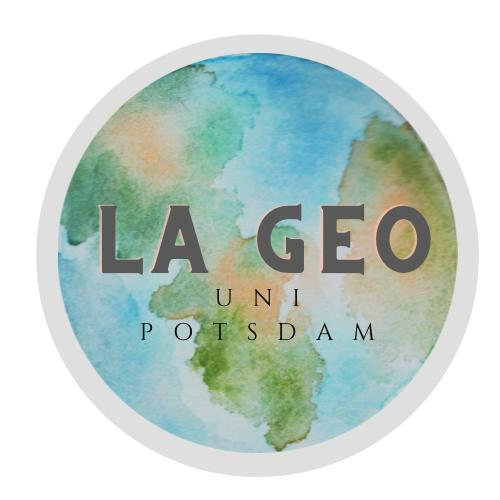 Raum: 			Zeit: 14.00 Uhr – 15.00 UhrVorsitz: Alina Nahrstedt Protokoll: Marie Schuchardt Anwesend (vom FSR)Anwesend (vom Assoziiertenprogramm)Alina Nahrstedt Ida SchirnickSophia RichterN.A. Lars Kernchen Thomas HesslerLea Boxberger A. (online)Marie Christin SchuchardtKarl-Viktor EnkelmannValerie Reichardt Josephine Bagola Florian StroscherN.A. TOPThemaHandlung1Annahme Tagesordnungeinstimmig angenommen (8/8 mit ja, keine Enthaltungen, keine nein-Stimmen)2Annahme Protokolleinstimmig angenommen (8/8 mit ja, keine Enthaltungen, keine nein-Stimmen)3Pub-QuizValerie hat mit Casino korrespondiert 
 am 20.04.23 schon Pub-Quiz der SpoWis Frage: Mit den SpoWis zusammen oder verschiebenEinigung: verschieben auf den 27.04.23 Valerie fragt nochmal im Casino nach Vorsichtshalber wird Raum in der Uni gebucht Marie bereitet “Save the date”-Poster vor Alina kümmert sich um Kommunikation mit GeoWis und Geoökologen + E-Mail Thomas macht Quizmaster Startzeit: 18.30Uhr / 19.00Uhr Aufforderung Essen kann mitgebracht werden 4FinanzenWorkshop:Verteilerschlüssel kommt vermutlich in nächster Zeit Haushaltsplan dann neu erstellen Wenn möglich immer zu zweit zum Workshop gehen 5Markt der Möglichkeiten Vorschlag: gemeinsamer Stand mit GeoWis (und ggf. Geckos)Projekte der Geographie vorstellen, ggf. Cocktails aus alles Welt GeoWis kümmert sich um Bewerbung 6VeFaDieses Haushaltsjahr 10.000 € weniger (37.000€) SpoWis haben Zorpbälle (riesen Bälle) gekauft (4.400€) Journey to Riga (Mehrtägige Fahrt nach Riga für 20 Menschen; 3.500€) 
 Vorschlag: Exkursion überlegen und möglicherweise auch vorschlagen Angriffe auf dem Campus 
 offener Brief wird formuliert und von den Fachschaften gemeinschaftlich unterschriebenEinbrüche an Uni - Devise: keine Wertsachen mehr in der Uni lassen 
 vermutlich die gleichen Menschen, die auch den Angriff ausgeübt haben Neues Referat für Fachschaften und Fachschaftsräte
 u.a. Finanzleitfaden überarbeiten 
 Umfrage/Ideensammlung, was die Fachschaftsräte wollen 7Protokolle Thomas braucht die Protokolle ab 24.02.23 und muss sie hochladen 8Sonstiges Restliche Vorstellungen müssen überarbeitet werden 